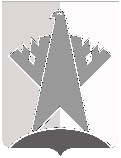 ДУМА СУРГУТСКОГО РАЙОНАХанты-Мансийского автономного округа - ЮгрыРЕШЕНИЕ«15» июня  2018 года                                                                                                                 № 459             г. СургутДума Сургутского района решила:Внести в решение Думы Сургутского района от 13 июня 2018 года № 457 «О награждении Почётной грамотой Думы Сургутского района и Благодарственным письмом Думы Сургутского района» следующее изменение:в подпункте 2.2 пункта 2 решения слово «Виталия» заменить словом «Валерия».Председатель ДумыСургутского района 						                      А.П. СименякО внесении изменения в решение Думы Сургутского района от 13 июня 2018 года № 457 «О награждении Почётной грамотой Думы Сургутского района и Благодарственным письмом Думы Сургутского района»